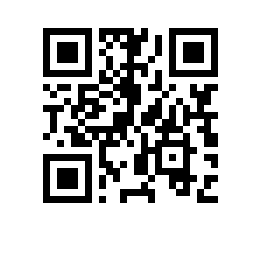 Об установлении размера платы за проживание в общежитии НИУ ВШЭ – Нижний Новгород ПРИКАЗЫВАЮ:1. Установить с 01.07.2023 согласованный со Студенческим советом НИУ ВШЭ – Нижний Новгород размер платы за проживание в общежитии по адресу: г. Нижний Новгород, ул. Львовская, 1в, согласно приложению.2. Признать утратившим силу с 01.07.2023 приказ от 30.06.2022 № 8.1.6.3-14/300622-2 «Об установлении размера платы за проживание в общежитии НИУ ВШЭ – Нижний Новгород».3.  Контроль    исполнения   приказа   возложить   на   заместителя     директора  Молькова С.Н.Директор									                А.А. Бляхман